51η ΠΡΟΣΚΛΗΣΗ ΣΥΓΚΛΗΣΗΣ ΟΙΚΟΝΟΜΙΚΗΣ ΕΠΙΤΡΟΠΗΣΚαλείστε να προσέλθετε σε τακτική συνεδρίαση της Οικονομικής Επιτροπής, που θα διεξαχθεί στο Δημοτικού Καταστήματος την 01η του μηνός Σεπτεμβρίου έτους 2017, ημέρα Παρασκευή και ώρα 11:00 για την συζήτηση και λήψη αποφάσεων στα παρακάτω θέματα της ημερήσιας διάταξης, σύμφωνα με τις σχετικές διατάξεις του άρθρου 75 του Ν.3852/2010 (ΦΕΚ Α' 87) :1. Έγκριση απόδοσης λογαριασμού δύο (2) χρηματικών ενταλμάτων προπληρωμής από δαπάνη προς την ΔΕΔΔΗΕ για την επέκταση Δημοτικού Φωτισμού στον Δήμο Τρικκαίων2. Επιστροφή αχρεωστήτως εισπραχθέντων ποσών3. Ρύθμιση ληξιπρόθεσμων οφειλών  προς τους δήμους σύμφωνα με το άρθρο 52 του Ν. 4483/20174. Συμπληρωματική δέσμευση πίστωσης5. Έγκριση δαπανών και διάθεση πιστώσεων, για τις ανάγκες του Τμήματος Προμηθειών6. Έγκριση πρακτικού δημοπρασίας χώρων εμπορικών δραστηριοτήτων-βιομηχανικών ειδών στην εμποροπανήγυρη 2017 του Δήμου ΤρικκαίωνΠίνακας Αποδεκτών	ΚΟΙΝΟΠΟΙΗΣΗ	ΤΑΚΤΙΚΑ ΜΕΛΗ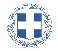 ΕΛΛΗΝΙΚΗ ΔΗΜΟΚΡΑΤΙΑ
ΝΟΜΟΣ ΤΡΙΚΑΛΩΝΔΗΜΟΣ ΤΡΙΚΚΑΙΩΝΔ/ΝΣΗ ΔΙΟΙΚΗΤΙΚΩΝ ΥΠΗΡΕΣΙΩΝΤΜΗΜΑ ΔΙΟΙΚΗΤΙΚΗΣ ΜΕΡΙΜΝΑΣΓραμματεία Οικονομικής ΕπιτροπήςΤρίκαλα, 24 Αυγούστου 2017
Αριθ. Πρωτ. : 43109ΠΡΟΣ :  Τα μέλη της ΟικονομικήςΕπιτροπής (Πίνακας Αποδεκτών)(σε περίπτωση κωλύματος παρακαλείσθε να ενημερώσετε τον αναπληρωτή σας).Η Πρόεδρος της Οικονομικής ΕπιτροπήςΕλένη Αυγέρου - ΚογιάννηΑντιδήμαρχοςΑυγέρου - Κογιάννη ΕλένηΣτουρνάρας ΓεώργιοςΠαζαΐτης ΔημήτριοςΑλεστά ΣοφίαΛεβέντη-Καρά ΕυθυμίαΚωτούλας ΙωάννηςΡόμπας ΧριστόφοροςΓκουγκουστάμος ΖήσηςΚαΐκης ΓεώργιοςΔήμαρχος & μέλη Εκτελεστικής ΕπιτροπήςΓενικός Γραμματέας  Δ.ΤρικκαίωνΑναπληρωματικά μέλη Ο.Ε. 